Party, Sex & Rock n'Roll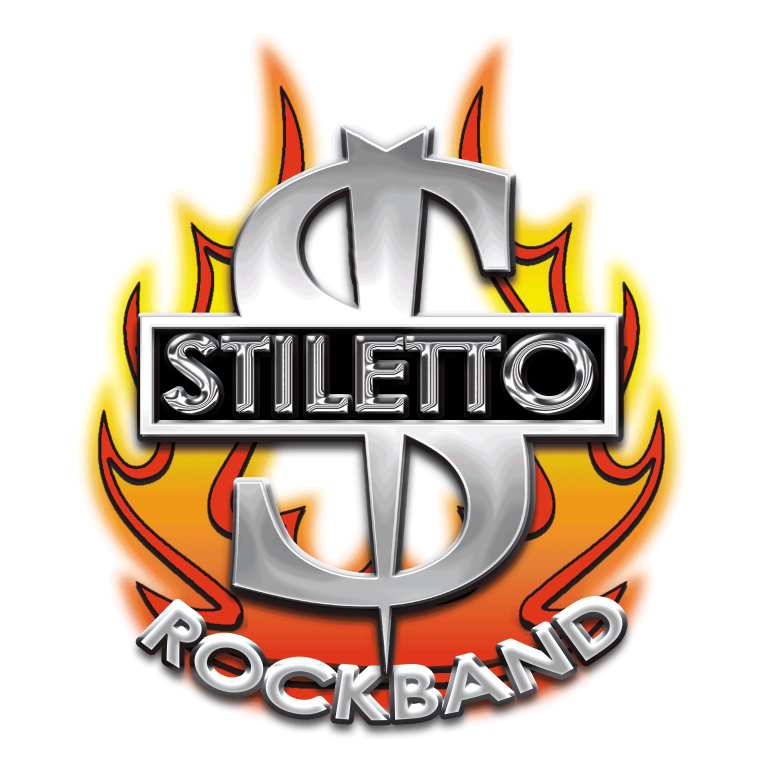 STILETTO ROCKBAND is active in the event- and biker scene for years, and has been the main act at festivals countless times.The band is known for its spectacular shows with dancers and special effects, for creating enormous power, not only on big stages, but also at small club events, and for getting the audience crazy.Looking at “the behind the scenes” of the band, you can see that the live experience is not a coincidence:Stiletto, THE Front-man, who is known for his rocking pipes, as well as the top-class musicians in the band who have dedicated their body and soul to rock, in combination with their internationally known live crew (e.g. sound engineers who have worked with Deep Purple, James Brown, Vienna Symphony Orchestra, etc.) are the perfect team for an amazing rock show.Furthermore, the band owns the biggest bass drum in Europe which is part of a completely crystal-clear drum set that reflects the color of the stage lights, and double-necked guitars.STILETTO “on stage”, is an event at an international level. - enjoy & rock your life!www.stiletto-online.atContact:Stiletto Stohl			+43 664 55 888 55 		
Quellenstrasse 24A/2/7	www.stiletto-online.at 	 A-1100 Wien			stiletto@aon.at